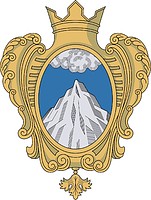 Совет Депутатов муниципального образования  Копорское сельское поселение Ломоносовского района Ленинградской областитретий созывРЕШЕНИЕ   От     04 апреля  2019 г.                                                                       № 18/1                                                                                 О внесении изменений и дополнений В Правила благоустройства территорииМО Копорское сельское поселениеЛомоносовского района Ленинградской области	В соответствии  со статьей  2 Областного закона от 28.12.2018 №132-оз «О регулировании отдельных вопросов правилами благоустройства территорий муниципальных образований Ленинградской области и о внесении изменения в статью 4.10 областного закона "Об административных правонарушениях"», статьей  4.10 Областного закона от 02.07.2003 № 47-оз  «Об административных правонарушениях (с изменениями на 29.12.2018 года)»  Совет депутатов МО Копорское сельское поселение Р Е Ш И Л:1.Внести следующие изменения и дополнения в решение Совета депутатов от 24 ноября 2017г.  №42 «Об утверждении Правил благоустройства Территории МО Копорское сельское поселение Ломоносовского района Ленинградской области»:абзац 5 подпункта 3.11.1 пункта 3.11 Правил благоустройства изложить в следующей редакции: -	поддерживать в надлежащем санитарном состоянии прилегающие к домовладению территории, производить на ней скашивание и уборку дикорастущей травы, корчевание и удаление дикорастущего кустарника, удаление борщевика Сосновского.2. Настоящее Решение подлежит официальному опубликованию (обнародованию) и размещению на официальном сайте МО Копорское сельское поселение копорское.рф.3. Настоящее Решение вступает в силу со дня официального     опубликования (обнародования).Глава МО Копорское сельское поселение:                                      А.В. Дикий